Организациям по спискуАгентство Республики Казахстан по финансовому мониторингу
(далее – Агентство), в рамках реализации Послания Главы государства народу Казахстана от 1 сентября 2020 года «Казахстан в новой реальности: время действий» и усиления борьбы с теневой экономикой, ведет работу по соблюдению субъектами финансового мониторинга Закона Республики Казахстан от 28 августа 2009 года «О противодействии легализации (отмыванию) доходов, полученных преступным путем, и финансированию терроризма» (далее – Закон о ПОД/ФТ).Согласно подпункту 8) пункта 1 статьи 3 Закона о ПОД/ФТ, бухгалтерские организации и профессиональные бухгалтеры, осуществляющие предпринимательскую деятельность в сфере бухгалтерского учета, аудиторские организации, являются субъектами финансового мониторинга.В этой связи, вышеуказанные субъекты обязаны исполнять требования законодательства ПОД/ФТ, в том числе:– направлять сообщения о пороговых и подозрительных операциях посредством портала (WEB-СФМ), (Приказ Министра финансов Республики Казахстан от 30 сентября 2020 года № 938 Об утверждении Правил представления субъектами финансового мониторинга сведений и информации об операциях, подлежащих финансовому мониторингу, и признаков определения подозрительной операции);– в целях предотвращения легализации (отмывания) доходов, полученных преступным путем, и финансирования терроризма разрабатывать правила внутреннего контроля и программы его осуществления, («Требования к правилам внутреннего контроля в целях противодействия легализации (отмыванию) доходов, полученных преступным путем, и финансированию терроризма для не финансового сектора» утвержденны Министром финансов Республики Казахстан от 28 сентября 2020 года № 926);– подтвердить квалификацию путем сдачи тестирования на базе АО «НЦУПГС».Нарушение субъектами финансового мониторинга Закона о ПОД/ФТ, влечет ответственность в соответствии со статьями 214 и 463 Кодекса Республики Казахстан от 5 июля 2014 года «Об административных правонарушениях».Агентство рекомендует всем лицам осуществляющим предпринимательскую деятельность в сфере бухгалтерских организации и профессиональных бухгалтеров, в сфере бухгалтерского учета и аудиторских организации пройти регистрацию в антиотмывочной системе WEB-СФМ (https://www.web-sfm.kfm.kz/).Для корректного прохождения регистрации в WEB-СФМ необходимо скачать руководство пользователя на сайте Агентства, для этого нужно перейти на сайт Агентства www.afmrk.gov.kz – далее по следующим ссылкам «В помощь – СФМ» - «СДФО» - «WEB-СФМ» скачать руководство пользователя.В целях соблюдения субъектами финансового мониторинга законодательства ПОД/ФТ, субъектам рекомендуется ознакомиться с Законом о ПОД/ФТ Республики Казахстан, а также по всем имеющимся вопросам обращаться в Агентство по следующим номерам: 74 97 52, 8 700 00 00 922.Приложение на 3 л.Руководитель департамента по работе с субъектамифинансового мониторинга 						Г. ЛесбековМанаспаев О.Б.74-97-52.Организациям по спискуҚАЗАҚСТАНРЕСПУБЛИКАСЫНЫҢҚАРЖЫЛЫҚ МОНИТОРИНГ АГЕНТТІГІ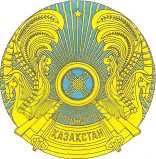 АГЕНТСТВО РЕСПУБЛИКИ КАЗАХСТАНПО ФИНАНСОВОМУМОНИТОРИНГУ        010000, Нұр-Сұлтан қаласы, Бейбітшілік көшесі, 10 тел.                      тел.: +7 (7172) 32-20-87, 32-13-04                          administrator@minfin.gov.kz__________________ № _________________________________________________________        010000, Нұр-Сұлтан қаласы, Бейбітшілік көшесі, 10 тел.                      тел.: +7 (7172) 32-20-87, 32-13-04                          administrator@minfin.gov.kz__________________ № _________________________________________________________               010000, город Нур-Султан, ул. Бейбитшилик 10                    тел.: +7 (7172) 32-20-87, 32-13-04                    administrator@minfin.gov.kz               010000, город Нур-Султан, ул. Бейбитшилик 10                    тел.: +7 (7172) 32-20-87, 32-13-04                    administrator@minfin.gov.kz1ПОБ "Союз бухгалтеров и бухгалтерских организаций Казахстана"0806400051952ПОБ "Палата профессиональных бухгалтеров Республики Казахстан"0804400117373ПОБ "Ассоциация сертифицированых бухгалтеров"1704400017494ПОБ "Национальная палата сертифицированных бухгалтеров и налоговых консультантов" (ПОБ "НПСБНК")1701400284225ПОБ "IRIS"1706400285476ПОБ "Палата финансовых специалистов Республики Казахстан"0803400117537ПОБ "Лига профессиональных бухгалтеров"1404400182128ПОБ "First"0904400010689ПОБ "Институт сертифицированных бухгалтеров Казахстана"14054000258710ПОБ "Институт профессиональных бухгалтеров"14094001349811ПОБ "Учёт"14104000012912ПОБ "Организация профессиональных бухгалтеров" (ПОБ "ОПБ")12064001177413ОЮЛ "Ассоциация "Налоги Казахстана"20104000584714ПОБ "Казахстанская Федерация Профессиональных бухгалтеров"20104003787515ПОБ "Ассоциация бухгалтеров" 14104002794316ПОБ "Альянс профессиональных бухгалтеров"1508400153031ТОО "Nurikon"0811400157912ТОО "А-мета Консалтинг"1510400074853ТОО "RB PARTNERS ACADEMY" 1702400068214ТОО "Центр Оценки Квалификаций"1609400230125ТОО "Центр повышения квалификации профессиональныхбухгалтеров"1401400210336ТОО «Учебный центр «Зерде»1003400178987ТОО «МЦФЭР-Казахстан» 0505400017488ТОО «Академия Дополнительного Образования»1801400230079ТОО «Центр повышения квалификации специалистов» 13074001804310ТОО "ПРОФИТренинг"10074001486811ТОО "Soul Sista EXPERT"04124000402912АО "Финансовая академия"13114000753413ТОО "Центр профессионального обучения "Табыс"19034000683914ТОО "Институт сертифицированных финансовых менеджеров Казахстана"01084000327215ТОО «ЦДБ Education» 11094001693216ТОО "Консалт-Центр "Арип"11074001422517ТОО "Высшая школа профессиональной подготовки "KAINAR"14074001323218ТОО "Компания "БИЗНЕС АВЕНЮ"12024000141519ТОО "Бизнес-школа "Параграф"15064001614620ТОО "PROFESSIONAL EDUCATION CENTER"17124002698821ТОО "Профессиональная сертификация бухгалтеров и финансистов"16054002325622ТОО "Институт повышения квалификации "Аудит.Учет.Финансы""17094001792123НАО "Казахский агротехнический университет имени Сакена Сейфуллина"07074000437724ТОО "Академия бизнеса и финансового сектора"14094001029525ТОО "Ассоциация профессиональных бухгалтеров и аудиторов Казахстана" 11104000613226ТОО "Учебный центр "QAZAQ PROFI"17054003012127РГКП "Академия государственного управления при Президенте Республики Казахстан"090240000429